EK Poule 2024 CV De Bosdûvelkes 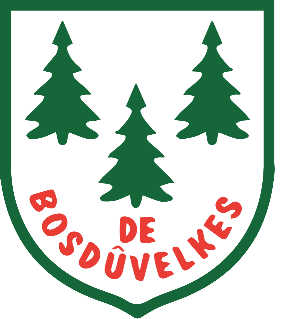 Poulewedstrijden: voorspel van elke wedstrijd de uitslagPuntentelling: 2 punten per goed voorspelde uitslagLet op: geen hele uitslag invullen, maar alleen een 1,2 of 3 (toto-uitslag):1 = eerstgenoemde land wint; 2 = tweede genoemde land wint; 3 = wedstrijd eindigt in gelijk spelWelke 16 landen spelen in de achtste finale? (Willekeurige volgorde) *De nummer 1 en 2 van elke poule + de 4 beste nummers 3 gaan door naar de achtste finalesPuntentelling: 4 punten per goed voorspeld land EK Poule 2024 CV De Bosdûvelkes Welke 8 landen spelen in de kwartfinales?Puntentelling: 7 punten per goed voorspeld land Welke 4 landen spelen in de halve finale?Puntentelling: 10 punten per goed voorspeld landWelke 2 landen spelen in de finale? Puntentelling: 15 punten per goed voorspeld landWelke land wordt Europees Kampioen?Puntentelling: 25 punten voor goed voorspelde Europees Kampioen Bonus vragen: Beantwoord de onderstaande vragen, in totaal worden er 51 wedstrijden gespeeldWie wordt er topscorer van het toernooi?		Puntentelling: 10 punten bij juiste voorspelling 					Hoeveel doelpunten worden er tijdens het gehele toernooi gescoord (exclusief strafschop series)?Puntentelling: 10 punten bij juiste voorspelling, 9 punten bij 1 of 2 goals afwijking, 8 punten bij 3 of 4 afwijking etc.Hoeveel gele kaarten worden er tijdens het gehele toernooi gegeven?Puntentelling: 10 punten bij juiste voorspelling, 9 punten bij 1 of 2 kaart(en) afwijking, 8 punten bij 3 of 4 afwijking etc. Hoeveel rode kaarten worden er tijdens het gehele toernooi gegeven? Puntentelling: 10 punten bij juiste voorspelling, 9 punten bij 1 of 2 kaart(en) afwijking, 8 punten bij 3 of 4 afwijking etc. Gegevens deelnemer:						Naam:Adres:	E-mailadres: 06-nummer: Tussenstanden worden dagelijks bijgewerkt op: www.bosduvelkes.nl  & Facebook: @bosduvelkes Formulieren en geld dienen uiterlijk 14 juni ingeleverd te zijn via/bij: jurresiemerink@gmail.com Jurre Siemerink: IJsvogelstraat 26 De Lutte*Betalen kan contant of via een betaalverzoekNamens De Bosdûvelkes wensen we je veel succes en een sportief, carnavalesk en oranje gekleurd EK!Poule APoule APoule APoule APoule APoule DPoule DPoule DPoule DPoule DDatumWedstrijdWedstrijdWedstrijdToto-UitslagDatumWedstrijdWedstrijdWedstrijdToto-Uitslag14 juniDuitsland-Schotland16 juniPolen-Nederland15 juniHongarije-Zwitserland17 juniOostenrijk-Frankrijk19 juniDuitsland-Hongarije21 juniPolen-Oostenrijk19 juniSchotland-Zwitserland21 juniNederland-Frankrijk23 juniZwitserland-Duitsland25 juniNederland-Oostenrijk23 juniSchotland-Hongarije25 juniFrankrijk-PolenPoule BPoule BPoule BPoule BPoule BPoule EPoule EPoule EPoule EPoule EDatumWedstrijdWedstrijdWedstrijdToto-UitslagDatumWedstrijdWedstrijdWedstrijdToto-Uitslag15 juniSpanje-Kroatië17 juniRoemenië-Oekraïne15 juniItalië-Albanië17 juniBelgië-Slowakije19 juniKroatië-Albanië21 juniSlowakije-Oekraïne20 juniSpanje-Italië21 juniBelgië-Roemenië24 juniKroatië-Italië26 juniSlowakije-Roemenië24 juniAlbanië-Spanje26 juniOekraïne-BelgiëPoule CPoule CPoule CPoule CPoule CPoule FPoule FPoule FPoule FPoule FDatumWedstrijdWedstrijdWedstrijdToto-UitslagDatumWedstrijdWedstrijdWedstrijdToto-Uitslag16 juniSlovenië-Denemarken18 juniTurkije-Georgië16 juniServië- Engeland18 juniPortugal-Tsjechië20 juniSlovenië-Servië22 juniGeorgië-Tsjechië20 juniDenemarken-Engeland22 juniTurkije-Portugal25 juniEngeland-Slovenië26 juniTsjechië-Turkije25 juniDenemarken-Servië26 juniGeorgië-Portugal19210311412513614715816152637481324121Topscorer: Goals:Geel:Rood: